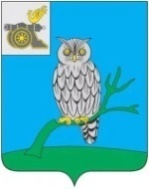 АДМИНИСТРАЦИЯ МУНИЦИПАЛЬНОГО ОБРАЗОВАНИЯ «СЫЧЕВСКИЙ РАЙОН»  СМОЛЕНСКОЙ ОБЛАСТИ Р А С П О Р Я Ж Е Н И Еот  11 октября 2023 года № 469-рО проведении месячника безопасности на водных объектах муниципального образования «Сычевский район» Смоленской области в осенне-зимний период 2023-2024 годовВ соответствии с Федеральным законом от 21.12.1994 года № 68-ФЗ                   "О защите населения и территорий от чрезвычайных ситуаций природного и техногенного характера", во исполнение распоряжения Губернатора Смоленской области от 09.02.2023 года № 224-р/адм «Об утверждении плана мероприятий по обеспечению безопасности населения на водных объектах Смоленской области на 2023 год», в целях осуществления мероприятий                    по обеспечению безопасности людей на водных объектах, охраны их жизни и здоровья:1. Провести в период с 01.11.2023 года по 30.11.2023 года месячник безопасности людей на водных объектах на территории муниципального образования «Сычевский район» Смоленской области.2. Утвердить прилагаемый План проведения месячника безопасности людей на водных объектах на территории муниципального образования                             «Сычевский район» Смоленской области в осенне-зимний период                           2023-2024 годов.3. Рекомендовать ответственным исполнителям при проведении месячника обратить внимание на своевременное проведение мероприятий                   по предупреждению гибели людей на водных объектах.4. Рекомендовать Главам сельских поселений Сычевского района Смоленской области, начальнику отдела городского хозяйства Администрации    муниципального  образования  «Сычевский район» Смоленской области                         (Т.М.Сигина) организовать: 	- учёт мест массового выхода людей на лёд, обозначение опасных мест предупреждающими знаками;- провести совместно с СОГУП «Восточная объединенная редакция «Сычевские вести» профилактическую работу с населением о правилах поведения и действиях в чрезвычайных ситуациях на водных объектах;- проведение совместно с сотрудниками отделения полиции                           по Сычевскому району МО МВД РФ «Гагаринский», ведущим специалистом        по делам ГО и ЧС Администрации муниципального образования «Сычевский район» Смоленской области   рейдов по предупреждению несчастных случаев на льду.5. Начальнику Отдела по образованию  Администрации муниципального образования «Сычевский район» Смоленской области (А.А. Копорова) организовать занятия в образовательных учреждениях по разъяснению детям правил поведения на водных объектах.6. Ведущему специалисту по делам ГО и ЧС Администрации муниципального образования «Сычевский район» Смоленской области  (К.А.Казакова):- довести настоящее распоряжение до руководителей предприятий, организаций, учреждений; - подготовить до 25.12.2023 года отчёт о проведении месячника                                    по обеспечению безопасности людей на водных объектах.7. Главному специалисту информационного отдела Администрации муниципального образования «Сычевский район» Смоленской области  Т.Г.Баликовой обеспечить обнародование настоящего распоряжения                                      в информационно – телекоммуникационной сети «Интернет».8. Контроль за исполнением настоящего распоряжения возложить                               на заместителя Главы муниципального образования «Сычевский район» Смоленской области С.Н.Митенковой.Глава муниципального образования«Сычевский район» Смоленской области                                        Т.П. ВасильеваПЛАНпроведения месячника безопасности людей на водных объектахна территории муниципального образования «Сычевский район»Смоленской области в осенне-зимний период 2023-2024 годовУТВЕРЖДЕНраспоряжением Администрациимуниципального образования «Сычевский район» Смоленской области от 11.10.2023 года № 469-р№п/пНаименование мероприятийСрок исполненияОтветственные исполнителиПримеча-ние1.Доведение до руководителей предприятий, организаций, учреждений распоряжения Администрации муниципального образования «Сычевский район» Смоленской области о проведении месячника на территории муниципального образованияноябрьВедущий специалист  по делам ГО и ЧС Администрации муниципального образования «Сычевский район» Смоленской области2.Проведение заседаний КЧС и ОПБ по вопросам безопасности людей на водных объектах в осенне-зимний период 2023 -                     2024 годовноябрь-декабрьПредседатель КЧС и ОПБ при Администрации муниципального образования «Сычевский район» Смоленской области3.Выявление незарегистрированных мест массового выхода людей на лёд и проведение разъяснительной работы на местах пребывания людей на льдувесь периодГлавы сельских поселений Сычевского района Смоленской области, начальник отдела городского хозяйства Администрации муниципального образования «Сычевский район» Смоленской области4.Обозначение опасных мест выхода на лёд предупреждающими знакамивесь периодГлавы сельских поселений Сычевского района Смоленской области, начальник отдела городского хозяйства Администрации муниципального образования «Сычевский район» Смоленской области5.Организация рейдов по предупреждению несчастных случаев на льдувесь периодГлавы сельских поселений Сычевского района Смоленской области, начальник отдела городского хозяйства Администрации муниципального образования «Сычевский район» Смоленской области, отделение полиции по Сычевскому району МО МВД РФ «Гагаринский»6.Проведение совместно со СМИ профилактической работы с населением района о правилах поведения и действиях в чрезвычайных ситуациях на водных объектах в осенне-зимний периодвесь периодНачальник отдела городского хозяйства Администрации муниципального образования «Сычевский район» Смоленской области,СОГУП «Восточная объединенная редакция «Сычевские вести»7.Размещение статей и памяток по безопасности людей на водных объектах на официальном сайте Администрации муниципального образования «Сычевский район» Смоленской областивесь периодГлавному специалисту информационного отдела Администрации муниципального образования «Сычевский район» Смоленской области,ведущий специалист  по делам ГО и ЧС Администрации муниципального образования «Сычевский район» Смоленской области 8.Организация занятий в образовательных учреждениях по разъяснению детям правил поведения на водных объектахноябрьОтдел по образованию Администрации муниципального образования «Сычевский район» Смоленской области9.Обобщение материалов, подготовка отчёта по результатам проведения месячника по обеспечению безопасности людей на водных объектахдо 25.12.2023годаВедущий специалист  по делам ГО и ЧС Администрации муниципального образования «Сычевский район» Смоленской области